MODELLO DI BRIEF DI PROGETTAZIONE GRAFICA                            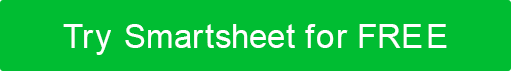 DISCONOSCIMENTOTutti gli articoli, i modelli o le informazioni fornite da Smartsheet sul sito Web sono solo di riferimento. Mentre ci sforziamo di mantenere le informazioni aggiornate e corrette, non rilasciamo dichiarazioni o garanzie di alcun tipo, esplicite o implicite, circa la completezza, l'accuratezza, l'affidabilità, l'idoneità o la disponibilità in relazione al sito Web o alle informazioni, agli articoli, ai modelli o alla grafica correlata contenuti nel sito Web. Qualsiasi affidamento che fai su tali informazioni è quindi strettamente a tuo rischio.PROGETTOSCOPO |  Eh?SCOPO |  Eh?SCOPO |  Eh?| OPPORTUNITÀ  Impatto ultimate?| OPPORTUNITÀ  Impatto ultimate?| OPPORTUNITÀ  Impatto ultimate?| MESSAGGIO  Cosa stiamo cercando di dire?| MESSAGGIO  Cosa stiamo cercando di dire?| MESSAGGIO  Cosa stiamo cercando di dire?OBIETTIVO OBIETTIVO OBIETTIVO Che cosa vuole ottenere il progetto?Che cosa vuole ottenere il progetto?Che cosa vuole ottenere il progetto?ELEMENTI CREATIVI / DI DESIGNELEMENTI CREATIVI / DI DESIGNELEMENTI CREATIVI / DI DESIGNQuali sono le componenti creative/progettuali fondamentali del progetto                 (cioè guide di stile, look and feel, pezzi stampati specifici)?Quali sono le componenti creative/progettuali fondamentali del progetto                 (cioè guide di stile, look and feel, pezzi stampati specifici)?Quali sono le componenti creative/progettuali fondamentali del progetto                 (cioè guide di stile, look and feel, pezzi stampati specifici)?TARGETTARGETTARGET| TARGET DEL PROGETTO  Che cosa stiamo cercando di raggiungere?| TARGET DEL PROGETTO  Che cosa stiamo cercando di raggiungere?| TARGET DEL PROGETTO  Che cosa stiamo cercando di raggiungere?| TARGET DEL BRAND  A chi parla il marchio?| TARGET DEL BRAND  A chi parla il marchio?| TARGET DEL BRAND  A chi parla il marchio?REAZIONE DESIDERATA |  Quali azioni desideri che il tuo mercato intraprenda?REAZIONE DESIDERATA |  Quali azioni desideri che il tuo mercato intraprenda?REAZIONE DESIDERATA |  Quali azioni desideri che il tuo mercato intraprenda?ATTEGGIAMENTOATTEGGIAMENTOATTEGGIAMENTOATTEGGIAMENTO| TONO DEL PROGETTO  Quali tratti stiamo cercando di trasmettere?| TONO DEL PROGETTO  Quali tratti stiamo cercando di trasmettere?| TONO DEL PROGETTO  Quali tratti stiamo cercando di trasmettere?| TONO DEL PROGETTO  Quali tratti stiamo cercando di trasmettere?PERSONALITÀ DEL MARCHIO |  Quali caratteristiche definiscono il marchio?PERSONALITÀ DEL MARCHIO |  Quali caratteristiche definiscono il marchio?PERSONALITÀ DEL MARCHIO |  Quali caratteristiche definiscono il marchio?PERSONALITÀ DEL MARCHIO |  Quali caratteristiche definiscono il marchio?ANALISI COMPETITIVAANALISI COMPETITIVAANALISI COMPETITIVAANALISI COMPETITIVAREFERENZE |  ricerca, ispirazione e stili all'interno di settori simili e altriREFERENZE |  ricerca, ispirazione e stili all'interno di settori simili e altriREFERENZE |  ricerca, ispirazione e stili all'interno di settori simili e altriREFERENZE |  ricerca, ispirazione e stili all'interno di settori simili e altriIL | DA ASPORTO  Qual è l'idea chiave da ricordare?IL | DA ASPORTO  Qual è l'idea chiave da ricordare?IL | DA ASPORTO  Qual è l'idea chiave da ricordare?IL | DA ASPORTO  Qual è l'idea chiave da ricordare?TAGLINE |  copia preparata, parole chiave o temaTAGLINE |  copia preparata, parole chiave o temaTAGLINE |  copia preparata, parole chiave o temaTAGLINE |  copia preparata, parole chiave o temaREQUISITI IMMAGINEREQUISITI IMMAGINEREQUISITI IMMAGINEREQUISITI IMMAGINEGRAFICAGRAFICAGRAFICAGRAFICAFOTOGRAFIAFOTOGRAFIAFOTOGRAFIAFOTOGRAFIAMULTIMEDIAMULTIMEDIAMULTIMEDIAMULTIMEDIAPROGRAMMAPROGRAMMAPROGRAMMAPROGRAMMATIMELINE PROIETTATATIMELINE PROIETTATATIMELINE PROIETTATATIMELINE PROIETTATADATE / SCADENZE IMPORTANTIDATE / SCADENZE IMPORTANTIDATE / SCADENZE IMPORTANTIDATE / SCADENZE IMPORTANTIBILANCIOBILANCIOBILANCIOIMPORTOIMPORTOIMPORTOFONTI FINANZIARIEFONTI FINANZIARIEFONTI FINANZIARIEPROIEZIONI FINANZIARIE AGGIUNTIVE / NOTEPROIEZIONI FINANZIARIE AGGIUNTIVE / NOTEPROIEZIONI FINANZIARIE AGGIUNTIVE / NOTESTRATEGIA MEDIASTRATEGIA MEDIASTRATEGIA MEDIADove racconteremo la nostra storia?Dove racconteremo la nostra storia?Dove racconteremo la nostra storia?LINEE GUIDA DI MARKETINGLINEE GUIDA DI MARKETINGLINEE GUIDA DI MARKETINGINOLTREINOLTREINOLTREIncludi eventuali informazioni critiche aggiuntive.Includi eventuali informazioni critiche aggiuntive.Includi eventuali informazioni critiche aggiuntive.COMMENTI E APPROVAZIONECOMMENTI E APPROVAZIONECOMMENTI E APPROVAZIONECOMMENTICOMMENTICOMMENTIDATTEROFIRMAFIRMA